Wewnętrzny regulamin dydaktycznydot. studiów stacjonarnych i niestacjonarnych: jednolite studia magisterskie oraz studia I i II stopnia na Wydziale Lekarskim CM UMKobowiązujący od roku akademickiego 2019/2020(niniejszy regulamin jest stosowany wraz z Regulaminem Studiów UMK w Toruniu z dnia 28 kwietnia 2015 r.)Dane ogólne dotyczące jednostki dydaktycznej i realizowanego przedmiotu:Nazwa jednostki dydaktycznej: Katedra Farmakologii i TerapiiKierownik zespołu dydaktycznego: dr hab. Michał Wiciński, prof. UMKOsoba odpowiedzialna za dydaktykę: dr hab. Michał Wiciński, prof. UMKSkład zespołu dydaktycznego (wraz ze zdjęciami): 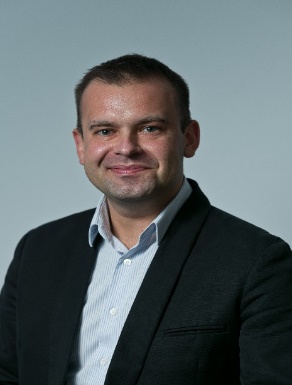 Kierownik Katedry Farmakologii i Terapii CM UMK – dr hab. Michał Wicińaki, prof. UMKNazwa przedmiotu: Farmakologia z toksykologią rok studiów: III – semestr V/VIDyżury nauczycieli akademickich: Aktualny harmonogram dyżurów nauczycieli akademickich znajduje się na tablicy informacyjnej w Katedrze Farmakologii i Terapii.Forma realizowania przedmiotu:Rodzaj zajęć dydaktycznych:wykłady: (podać liczbę godzin) – 10seminaria: (podać liczbę godzin) – 10ćwiczenia: (podać liczbę godzin) – 80Zajęcia dydaktyczne są realizowane w oparciu o efekty kształcenia zaprojektowane dla przedmiotu oraz zgodnie z tematyką zawartą w sylabusie i rozkładzie zajęć ustalonym przez Kierownika jednostki.Zajęcia dydaktyczne w formie wykładu prowadzi nauczyciel z tytułem naukowym profesora lub ze stopniem naukowym doktora habilitowanego posiadający dorobek naukowy związany z wykładanym przedmiotem; wykład może być prowadzony przez nauczyciela akademickiego ze stopniem doktora.Uczestnictwo w zajęciach dydaktycznych jest obowiązkowe: obecność studenta na wykładach, ćwiczeniach i seminariach może być kontrolowana; sprawdzianem obecności na wykładach są ich treści zawarte w zaliczeniu lub egzaminie z przedmiotu.Studenci są zobowiązani do punktualnego stawiania się na zajęcia z odpowiednim przygotowaniem teoretycznym. Spóźnienia przekraczające 15 minut mogą być traktowane jako nieobecność. Niezrealizowane zajęcia dydaktyczne z powodu godzin rektorskich nie podlegają odrabianiu, ale  przypisane im efekty kształcenia do realizacji obowiązują przy ich weryfikacji na kolokwium i egzaminie.Na pierwszych zajęciach Studenci zapoznają się z organizacją zajęć, w tym również z terminami konsultacji z prowadzącym, regulaminem dydaktycznym, zasadami BHP oraz warunkami uzyskania zaliczenia przedmiotu. Zaznajomienie się z obowiązującymi przepisami BHP Student potwierdza własnoręcznym podpisem.Naruszanie przepisów BHP może spowodować niedopuszczenie lub wykluczenie z zajęć dydaktycznych.Student powinien okazywać szacunek wobec nauczycieli i innych pracowników Uczelni oraz kolegów i pacjentów, w tym również poprzez odpowiedni do okoliczności strój i godne zachowanie. Zasady zachowania w czasie zajęć klinicznych z pacjentem określa Kodeks Etyki studenta Wydziału Lekarskiego CM UMK.Na zajęciach obowiązuje całkowity zakaz rejestrowania obrazu i dźwięku. Złamanie zakazu będzie skutkowało skierowaniem sprawy do Komisji Dyscyplinarnej dla Studentów.Forma i warunki zaliczenia przedmiotu:  Obecność, która jest  obowiązkowa, na wszystkich wykładach i ćwiczeniach oraz seminariach. Obecność na wykładach weryfikowana jest na podstawie kolokwiów i egzaminu z modułu oraz może być weryfikowana przez bezpośrednie sprawdzanie obecności.Przed przystąpieniem do zajęć student samodzielnie przygotowuje materiał z zakresu: anatomii, biochemii, fizjologii, patofizjologii danego układu odpowiadającego realizowanemu tematowi zajęć. Prowadzący może weryfikować tę wiedzę w sposób dowolny.Prowadzący mogą weryfikować wiedzę i umiejętności uzyskane podczas kształcenia w postaci sprawdzianów w formie ustalonej przez prowadzącego.Warunkiem dopuszczenia studenta do kolokwium cząstkowego jest uprzednie zaliczenie sprawdzianów przygotowania do zajęć oraz sprawdzianów wiedzy i umiejętności pozyskanych w toku kształcenia przedmiotu.Forma kolokwium jest dowolna (ustna/pisemna) i jest ustalana z kierownikiem jednostki.Pozytywny wynik uzyskany z zaliczeń kolokwiów oraz zaliczenie receptury. Studentowi przysługuje jedna poprawa każdego sprawdzianu lub kolokwium. Kierownik jednostki na prośbę studenta może wyrazić zgodę na dodatkowy termin poprawy pracy.Do oceniania sprawdzianów i kolokwiów zastosowanie mają prezentowane progi procentowe z przeliczeniem na właściwe oceny:Minimalny próg procentowy dla uzyskania oceny dostatecznej wynosi 56%.W ciągu 7 dni od ogłoszenia wyników, Student  w obecności nauczyciela akademickiego  ma prawo wglądu do swej pracy. Po zakończeniu teoretycznego kolokwium, student ma prawo wciagu 24 godzin, wnieść pisemne zastrzeżenie (dostarczone w formie pismenej), co do poprawności merytorycznej pytań lub błędów drukarskich. Przy uznaniu zgłoszonego zastrzeżenia, zastrzeżone pytania będą pomijane, co obniży liczbę możliwych do uzyskania punktów. Student ma prawo przystąpić do poprawy kolokwium nawet, gdy uzyska ocenę pozytywną – składając do Kierownika jednostki wniosek, argumentując je stosownym wyjaśnieniem. Kierownik jednostki, gdy uzna wniosek Studenta za zasadny, może wyznaczyć dodatkowy termin kolokwium, przy czym uzyskanie oceny w drugim terminie jest wiążące i stanowi ostateczny wynik (!) weryfikacji efektów kształcenia.Student, który nie zdał kolokwiów cząstkowych  w pierwszym lub poprawkowym terminie nie uzyskuje zaliczenia przedmiotu. Na wniosek Studenta w uzasadnionych przypadkach Dziekan może wyznaczyć tak zwane zaliczenie komisyjne.Forma i warunki zaliczenia końcowego przedmiotu:Zaliczenie końcowe przedmiotu uzyskuje się wraz ze zdaniem egzaminu z odpowiedniego modułu. Warunkiem dopuszczenia studenta do egzaminu modułowego jest uprzednie zaliczenie wszystkich kolokwiów cząstkowych, zaliczenie z receptury oraz części praktycznej egzaminu.Wyniki kolokwiów są ogłaszane najpóźniej w ciągu dziesięciu dni roboczych od przeprowadzonej danej weryfikacji efektów kształcenia. Regulacje dotyczące egzaminu z modułu znajdują się w regulaminie właściwego modułu.Podczas sprawdzianu lub kolokwium zabrania się korzystania z jakichkolwiek pomocy naukowych oraz urządzeń umożliwiających wizualną rejestrację karty egzaminacyjnej/kolokwium lub porozumiewanie się z innymi osobami na odległość. Zachowanie Studenta wskazujące na posiadanie pomocy lub urządzeń o których mowa powyżej, albo stwierdzenie takich urządzeń będzie skutkowało automatycznym uzyskaniem oceny niedostatecznej na sprawdzianie/kolokwium i może powodować skierowanie sprawy do Komisji Dyscyplinarnej dla Studentów.Niezgłoszenie się na kolokwium w ustalonym terminie bez usprawiedliwienia  podlega takim samym regulacjom jak zapisom Regulaminu Studiów (rozdział VIII, § 36 pkt 6). Warunki odrabiania zajęć opuszczonych z przyczyn usprawiedliwionych lub zajęć niezaliczonych z innych powodówNiedozwolone jest opuszczenie zajęć, także w ich trakcie, z przyczyn nieusprawiedliwionych, toteż nieusprawiedliwiona nieobecność na zajęciach dydaktycznych uniemożliwia zaliczenie bloku tematycznego powiązanego z przypisanymi do niego efektami kształcenia.Nieobecność na zajęciach dydaktycznych należy usprawiedliwić w terminie nie dłuższym niż 7 dni lub bezpośrednio po ustąpieniu jej przyczyny. Niespełnienie danego warunku skutkować będzie brakiem zaliczenia danych zajęć i wpłynie na brak zaliczenia  przedmiotu.Nieobecność z przyczyn zdrowotnych wymaga zaświadczenia lekarskiego, a w przypadkach losowych (jak na przykład pogrzeb) udokumentowanego stosownego potwierdzenia.Usprawiedliwiona nieobecność na ćwiczeniach jest traktowana jako ćwiczenie niezaliczone, co nie zwalnia studenta od zaliczenia materiału i realizacji efektów kształcenia w czasie możliwie najkrótszym.Usprawiedliwienia dokonuje nauczyciel akademicki prowadzący dane zajęcia, u którego student zobowiązany jest złożyć podczas dyżuru dydaktycznego kopię zwolnienia lekarskiego podając oryginał do wglądu. Sposób i formę wyrównania zaległości: - w przypadku ćwiczeń – sposób wyrównywania zaległości stanowi uczestnictwo w dodatkowych zajęciach weryfikujących odpowiednie efekty kształcenia, szczególnie z zakresu umiejętności praktycznych, - w przypadku wykładów lub seminariów – sposób wyrównywania zaległości stanowi sprawdzian weryfikujący odpowiednie efekty kształcenia, szczególnie z zakresu wiedzy.Zalecane piśmiennictwo:Podręczniki wiodące:Mutschler E., Geisslinger G., Kroemer HK., Ruth P., Schafer-Korting M.; Mutschler FARMAKOLOGIA I TOKSYKOLOGIA. Wydawnictwo MedPharm Polska, Wrocław, 2016P. Rang, M. M. Dale, J. M. Ritter, R. J. Flower, G. Henderson; Rang I Dale Farmakologia. Elsevier, Wrocław 2014, wyd. 2.Podręczniki uzupełniające:Korbut R., FARMAKOLOGIA, Wydawnictwo Uniwersytetu Jagiellońskiego, 2009.Farmakologia ogólna i kliniczna, Tom 1 i 2, Bertman G. Katzung 2012.Ogólne i szczegółowe przepisy BHP wymagane podczas realizacji procesu dydaktycznego w jednostce.Studenci przed przystąpieniem do zajęć mają obowiązek pozostawiać odzież wierzchnią w szatni oraz bezwzględnie wyłączyć telefony komórkowe.Studentów zobowiązuje się do posiadania i zakładania stroju ochronnego, wynikającego ze specyfiki danej jednostki i zaopatrzenie się w drobny sprzęt medyczny.Podczas zajęć dydaktycznych obowiązuje bezwzględne przestrzeganie czystości, zakaz spożywania pokarmów, palenia tytoniu, pozostawania pod wpływem alkoholu lub substancji odurzających i używania ognia. Student nie stosujący się do tych zaleceń zostanie relegowany z zajęć.Na zajęciach dydaktycznych zabrania się wykonywania zdjęć i/lub nagrywania zajęć dydaktycznych bez zgody wykładowcy przy użyciu aparatów fotograficznych, telefonów komórkowych, smartfonów, tabletów i jakiegokolwiek innego sprzętu elektronicznego wyposażonego w aparat fotograficzny i/lub kamerę. Obowiązuje również zakaz używania urządzeń rejestrujących wyłącznie dźwięk (np. dyktafonów).Odpowiedzialność finansową za szkody materialne spowodowane postępowaniem niezgodnym z przepisami BHP i P/POŻ ponosi student.Postuluje się, aby w miarę możliwości udostępniać studentom wykorzystywane podczas zajęć prezentacje multimedialne (szczególnie te, które zawierają dużą liczbę danych, trudnych do zanotowania w czasie prezentacji)  i jeżeli nie są objęte prawem autorskimW czasie zajęć studentowi bez wiedzy asystenta nie wolno opuszczać miejsca wyznaczonego rozkładem zajęć dydaktycznych. W przypadku jakichkolwiek zagrożeń lub wypadków w trakcie zajęć, student zobowiązany jest poinformować osobę prowadzącą.Sposób upublicznia informacji w jednostceWszystkie informacje organizacyjne dotyczące procesu kształcenia w zakresie przedmiotu Farmakologia z toksykologią są umieszczane na stronie internetowej Uczelni w linku jednostki oraz w gablotach jednostki.Ze względu na bezpieczeństwo internetowe – korespondencja ze studentami odbywa się poprzez adresy mailowe utworzone na serwerze Uczelni – czyli nauczyciele akademiccy używają adresów służbowych (@cm.umk.pl), natomiast studenci adresy zawierające numery indeksów (@stud.umk.pl) lub innych form teleinformatycznych pozwalających na weryfikację odbiorcy i nadawcy.Informacja o kole naukowym (opiekun, charakterystyka koła – liczba członków,  tematyka badawcza, formy zajęć, czas i miejsce spotkań, ewentualnie dotychczasowe osięgnięcia).Bydgoszcz		, dnia 30.09.2019 r.                                                                                                                   ………………………………………….                                                                                                                      Podpis Kierownika Dydaktycznego	Rada Samorządu Studenckiego	Dziekan Wydziału Lekarskiego	Wydziału LekarskiegoPozostali pracownicy (zdjęcia znajdują się na gablocie informacyjnej w Katedrze):- dr n. med. Wioleta Stolarek,- dr n. med. Marek Krzyżanowski,- dr n. med. Ewa Obońska,- dr n. o zdr. Mateusz Szostak,- lek. Mateusz Ozorowski,- lek. Grzegorz Liczner,- lek. Karolina Długi,- lek. Sebastian Rewerski,- lek. Alicja Appelt,- mgr Anna Domanowska,- lek. Aleksander Marciniak,- mgr farm.  Dorota Szczygielska,% uzyskanych punktówocena92-100bdb (5)     ZAL84-91  db+ (4+)    ZAL76-83                          db (4)   ZAL68-75dst+ (3+)   ZAL56-67                         dst (3)   ZAL0-55ndst (2)   NZAL